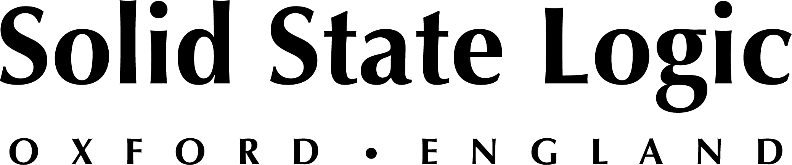 WATCH: Marc Daniel Nelson Adding Emotion to a Mix 
with Solid State Logic UF8 Controller

“Music is all about the movement” says Nelson, mixing a soundtrack for an upcoming film
Oxford, England, 11 May 2021 — Following the recent launch of Solid State Logic’s breakthrough UF8 studio controller, Grammy and French Academy nominated music producer and mix engineer, Marc Daniel Nelson (Fleetwood Mac, Jason Mraz, Colbie Caillat, Solo, Blade Runner, Fractured) demonstrates how the UF8 helps streamline his process while mixing for an upcoming feature film. The latest video from SSL features Marc Daniel Nelson mixing a film cue recording of composer Brian Carr’s “Across the Multiverse”, performed by the Salt Lake City Symphony Orchestra. The track, produced by Warner Chappell’s production team, features a combination of strings, evocative horns swells and rhythmic pulsing. It is sonically detailed and emotionally compelling. Watch the short film here: https://www.youtube.com/watch?v=5LQFefzXc5k"Keeping the audience engaged and making them feel an emotional connection is super important — that is exactly what automation does,” he says, moving faders on his new UF8 control surface. “I love this thing, it's super awesome. I can literally travel with it, and I can do everything I need to do.” With eyes intent and wholly focused on the nuances of the performance, Marc Daniel Nelson’s movements on the UF8 are detailed and intuitive. He uses the 100 mm touch sensitive fader bank to control and automate levels for the string samples, horn and string sections, the soft keys to shuttle throughout markers across the track and the endless rotary encoders to quickly adjust EQ or reverb levels in his SSL Native PlugIns. With hands atop the UF8, and fully in control, the video captures Nelson delivering a discernible measure of emotion to the final mix.To learn more about what Marc is up to, visit his personal page at Marcdanielnelson.com###Solid State Logic is the world’s leading manufacturer of analogue and digital audio consoles and provider of creative tools for music, broadcast, live and post production professionals. For more information about our award-winning products, please visit: www.solidstatelogic.com.###For further information contact:		Jeff Touzeau+1 (914) 602-2913			jeff@hummingbirdmedia.comRoss Gilbert+44 (0) 1865 842300				rossg@solidstatelogic.com